Тема Прямое и непрямое развитие животных. Изучить тему учебник стр.137-138. Посмотреть видео урок https://www.youtube.com/watch?v=A3Vn1RYJGjs. Выполнить лабораторную работу. \\смотрите прикрепленный файл и почту класса. Фотографию отправить на почту abatski@mail.ruЛабораторная работа «Прямое и непрямое развитие насекомых»

Цель работы: определить этапы развития насекомых.

Оборудование: коллекции насекомых, иллюстрации насекомых с прямым и непрямым типом развития.

Ход работы

1. Написать название насекомых, находящихся на иллюстрациях 

2. Составьте схемы развития саранчи и бабочки. Письменно проведите их сравнение.

3. Перечислите стадии развития каждого из насекомых.

4. Укажите тип развития насекомого.

5. Чем прямое развитие отличается от непрямого?

6. В чем преимущество непрямого развития у насекомых по сравнению с прямым?Вывод: ( исходя из цели, я определил……)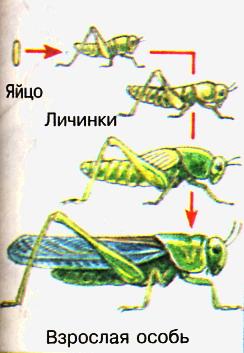 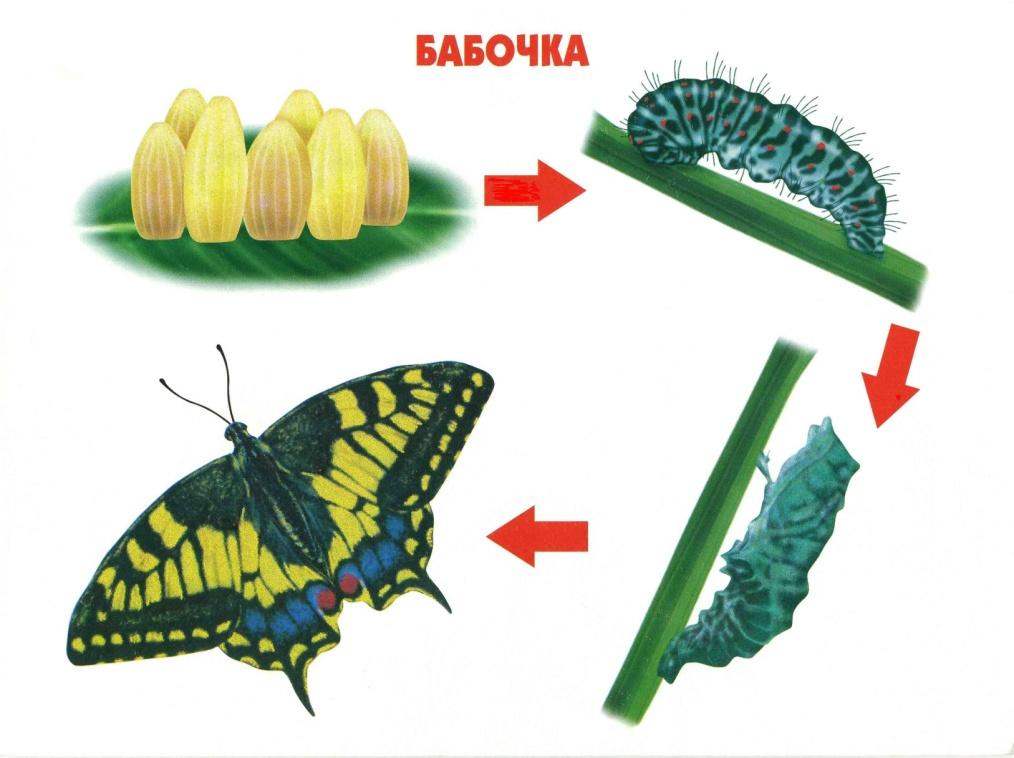 Работу выполняем в рабочей тетради в клетку.Пишем название лабораторной, цель, оборудование, ход работы и далее все задания по порядку.Информация по теме стр.137. Рисунок в верхней части страницы.Вывод пишем исходя из цели: я определил…….